Spieren voor Spieren City RunWerkplanNaam:Klas:UitlegDe komende weken gaan we zo veel mogelijk met de computer werken. Zorg wel dat je altijd je boeken bij je hebt!In dit boekje staan de werkplannen en tabellen die je nodig hebt. Elke les hou je bij wat je gedaan hebt. Aan het eind van de lessenserie lever je dit boekje in.Ga naar: http://maken.wikiwijs.nl/49533/Spieren_voor_Spieren_CityrunZorg dat je deze bladen niet kwijtraakt! Bewaar ze bijvoorbeeld in een mapje.Tabel: 'Mijn uithoudingsvermogen op moment 0'Tabel: 'Mijn uithoudingsvermogen na de training'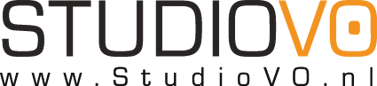 Naam: ………………………………………………………………	Klas: ……………..Practicum ArmbuigspierDoelen van het onderzoekWat verandert er aan de dikte van de buigspier van je arm als je deze samentrekt?Is er en verschil tussen je linker en je rechter arm?Is de verandering bij iedereen even groot?Werkwijze: Materiaal: een meetlintMethode: Werk met z’n tweeën. De een is proefpersoon, de ander meet.Laat een arm slap langs het lichaam hangen. De buigspier is dan ontspannen. Meet de omtrek van de bovenarm op het dikste gedeelte. Geef met een klein streepje de plaats aan waar je meet. Zet het resultaat in de tabel.Maak een stevige vuist en buig je arm. De buigspier is dan samengetrokken.
Probeer de spierballen zo dik mogelijk te maken. Meet dan op dezelfde plaats opnieuw de omtrek van de bovenarm. Zet het resultaat in een tabel.
Om nauwkeurige resultaten te krijgen, kun je het beste meerdere keren meten, bijvoorbeeld 3 keer.
Noteer alle metingen in een tabel en bereken het gemiddeldeHerhaal de proef met de andere arm.Herhaal de hele proef nu met de ander als proefpersoonResultatenBerekeningen (zie tabel vorige pagina)Bereken het verschil tussen de dikte van de ontspannen en de samengetrokken spier. Zet dit ook in de tabel .
Als je meerdere metingen gedaan hebt, gebruik je voor het berekenen van het verschil de gemiddelde waardes. Geef de verschillen ook weer in percentages (%). Nabespreking:Conclusie:Kijk naar je berekeningen: Wat kun je daaruit concluderen over de verandering in de spier bij het samentrekken? De spier wordt bij samentrekkenKijk naar je berekeningen: Was er een verschil tussen de linker en de rechterarm? 
Zo ja, hoe groot was dat verschil? Er was wel/geen verschil namelijkKijk naar je berekeningen: Was er een verschil tussen de proefpersonen? Zo ja wat was dan het verschil?Er was wel/geen verschil namelijkVerklaringGeef een verklaring voor het veranderen van de dikte van de buigspier bij het samentrekken.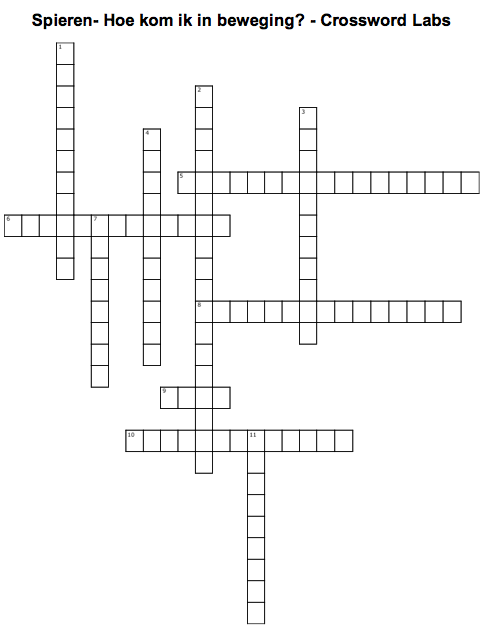 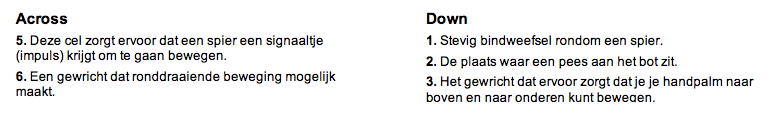 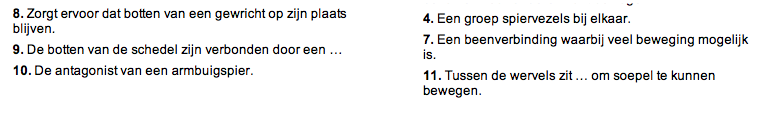 Vragen bij film Ademhaling: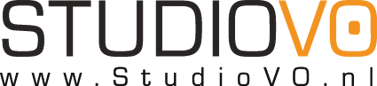 1 Waardoor zijn je longen in je lichaam beschermd? ………………………………………………………………………………………………………………………………………………………………………………………………………………2 Waardoor kunnen de ribben bewegen?………………………………………………………………………………………………………………………………………………………………………………………………………………3 Welke combinaties zijn juist? Trek lijntjes tussen de juiste combinaties:	Middenrif omhoog 	      	 inademen	Middenrif omlaag  	          uitademen4 Uit welke gassen bestaat lucht? ………………………………………………………………………………………………………………………………………………………………………………………………………………5 Welk gas is voor organismen belangrijk bij de inademing? ………………………………………………………………………………………………………………………………………………………………………………………………………………6 Waardoor is je linkerlong kleiner dan rechter?………………………………………………………………………………………………………………………………………………………………………………………………………………7 Door welke organen stroomt lucht je lichaam binnen tot aan je longblaasjes?………………………………………………………………………………………………………………………………………………………………………………………………………………8 Hoe komt zuurstof van je longblaasje in je bloed?………………………………………………………………………………………………………………………………………………………………………………………………………………9 Hoe komt het zuurstofrijke bloed in de rest van je lichaam?………………………………………………………………………………………………………………………………………………………………………………………………………………10 Welk gas adem je weer uit?………………………………………………………………………………………………………………………………………………………………………………………………………………11 Hoe kun je met een spiegeltje zien of iemand nog ademt?………………………………………………………………………………………………………………………………………………………………………………………………………………12 Wanneer verbruik je weinig zuurstof?………………………………………………………………………………………………………………………………………………………………………………………………………………13 Wanneer verbruik je meer zuurstof?………………………………………………………………………………………………………………………………………………………………………………………………………………14 Je gaat rennen. Wat doet je lichaam om aan meer zuurstof te komen?………………………………………………………………………………………………………………………………………………………………………………………………………………15 Verbruik je alle zuurstof uit de lucht als je je inspant?………………………………………………………………………………………………………………………………………………………………………………………………………………16 Hoe kun je ervoor zorgen dat je gezond ademhaalt?………………………………………………………………………………………………………………………………………………………………………………………………………………TerugkijkenHoe is het gegaan?
- Ging het zoeken van informatie goed?
………………………………………………………………………………………………………………………………………………………………………………………………………………………………………………………………………………………………………………………………………………………………………………………………………………………………- Ging het selecteren van de informatie makkelijk?
………………………………………………………………………………………………………………………………………………………………………………………………………………………………………………………………………………………………………………………………………………………………………………………………………………………………- Hoe ging het maken van de beschrijvingen?
………………………………………………………………………………………………………………………………………………………………………………………………………………………………………………………………………………………………………………………………………………………………………………………………………………………………- Wat hebben wij er van geleerd?………………………………………………………………………………………………………………………………………………………………………………………………………………………………………………………………………………………………………………………………………………………………………………………………………………………………Lichamelijke inspanningin rustna 0 minna 1 minna 2 minna 3 minna 4 minna 5 minaantal ademhalingen per 15 secaantal ademhalingen per minuutaantal polsslagen per 15 secaantal polsslagen per minuuthuid rood? (ja of nee)zweet op de huid (ja of nee)Lichamelijke inspanningin rustna 0 minna 1 minna 2 minna 3 minna 4 minna 5 minaantal ademhalingen per 15 secaantal ademhalingen per minuutaantal polsslagen per 15 secaantal polsslagen per minuuthuid rood? (ja of nee)zweet op de huid (ja of nee)Werkplan Spieren voor Spieren CityrunNaam:                                                                              Klas:Werkplan Spieren voor Spieren CityrunNaam:                                                                              Klas:Werkplan Spieren voor Spieren CityrunNaam:                                                                              Klas:Werkplan Spieren voor Spieren CityrunNaam:                                                                              Klas:Werkplan Spieren voor Spieren CityrunNaam:                                                                              Klas:Werkplan Spieren voor Spieren CityrunNaam:                                                                              Klas:Werkplan Spieren voor Spieren CityrunNaam:                                                                              Klas:AThemaThemaThemaThemaThemaThemaWerkplanWerkplanWerkplanWerkplanWerkplanWerkplanBOpdracht 0Practicum UithoudingsvermogenPracticum UithoudingsvermogenPracticum UithoudingsvermogenPracticum UithoudingsvermogenPracticum UithoudingsvermogenLezen tot 'Het ademhalingsstelsel'Lezen tot 'Het ademhalingsstelsel'Lezen tot 'Het ademhalingsstelsel'Lezen tot 'Het ademhalingsstelsel'Lezen tot 'Het ademhalingsstelsel'Opdrachten makenOpdrachten makenOpdrachten makenOpdrachten makenOpdrachten makenOpdracht 1SpierenSpierenSpierenSpierenSpierenIntroIntroIntroIntroIntroVoorafVoorafEindproduct - BeoordelingEindproduct - BeoordelingEindproduct - BeoordelingLeerdoelenLeerdoelenLeerdoelenWerkwijzeWerkwijzeWerkwijzeAan de slagAan de slagStap 1Score:Score:Stap 2Score:Score:Stap 3Score:Score:Stap 3Score:Score:Stap 4Stap 4Stap 4Stap 5Stap 5Stap 5Stap 6Stap 6Stap 6Stap 7Eindtoets:Eindtoets:Opdracht 2Opdracht 2AdemhalingAdemhalingAdemhalingAdemhalingIntroIntroIntroIntroVoorafEindproduct - BeoordelingEindproduct - BeoordelingEindproduct - BeoordelingLeerdoelenLeerdoelenLeerdoelenWerkwijzeWerkwijzeWerkwijzeAan de slagStap 1Stap 1Stap 1Stap 2Stap 2Stap 2Stap 3Stap 3Stap 3Stap 4Stap 4Score:Stap 5Stap 5Stap 5Stap 6Stap 6Score:Opdracht 3Opdracht 3VerbrandingVerbrandingVerbrandingVerbrandingIntroIntroIntroIntroIntroVoorafVoorafEindproduct - BeoordelingEindproduct - BeoordelingEindproduct - BeoordelingLeerdoelenLeerdoelenLeerdoelenWerkwijzeWerkwijzeWerkwijzeAan de slagStap 1Stap 1Stap 1Stap 2Stap 2Score:Stap 3Stap 3Score:Stap 4Stap 4KennisbankStap 5Stap 5Eindtoets:CEindopdrachtEindopdrachtEindopdrachtEindopdrachtEindopdrachtEindopdrachtBeoordelingBeoordelingBeoordelingBeoordelingBeoordelingBeoordelingWerkwijzeWerkwijzeWerkwijzeWerkwijzeWerkwijzeWerkwijzeStap 1Stap 1Stap 1Stap 1Stap 1Stap 1Stap 2Stap 2Stap 2Stap 2Stap 2Stap 2TerugkijkenTerugkijkenTerugkijkenTerugkijkenTerugkijkenTerugkijkenToestand van de buigspierOmtrek van de bovenarm in cmOmtrek van de bovenarm in cmOmtrek van de bovenarm in cmOmtrek van de bovenarm in cmToestand van de buigspierProefpersoon 1Proefpersoon 1Proefpersoon 2Proefpersoon 2Ontspannen Linkerarmrechterarmlinkerarmrechterarm1e metingcmcmcmcm2e metingcmcmcmcm3e metingcmcmcmcmGemiddeldecmcmcmcmSamengetrokken 1e metingcmcmcmcm2e metingcmcmcmcm3e metingcmcmcmcmGemiddeldecmcmcmcmVerschil in cmcmcmcmcmVerschil in %%%%%